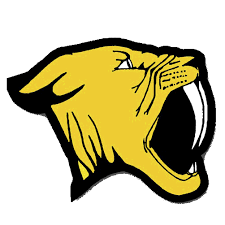 Franklin LAX Parent Meeting MinutesFebruary 20, 2024Franklin High School LibraryMeeting began at 7:01pm Attendance: Heidi Wadzinski, Jeff Dahlberg, Nichole McAllister, Staci Meissner, Beth Crowley, Rashel Walman, Barb Demotto, Jennifer Litynski, Dawn Kahl, Arthur Pilkington, Penny Arvanetes, Tania and Leo Campechano, Ryan Maughan, Coach Emma, Coach Dave Coaches Updates:  Coach DaveBoy’s schedule has been posted on TeamSnap. Helmets and uniform orders are in.Winter warmups going well, looking at potentially adding some turf time. Spring meeting 2/21 for the girls, boys will be held 3/5.Coach Emma: Girls winter warmups are going well, numbers have been on the low side. Girls games are posted on team snap, still looking to add a couple additional games to the schedule. Helmet order has been placed, was able to get 20 helmets with schools’ donation. Youth Practice- some of the girls have been going to help the younger girls. Great way to get some turf time in. Saber Lax Budget: Jeff DahlbergWe are still waiting on a few checks to come in for the fundraiser. Budget link attached to agenda, up to date as of today. $3409 borrowed for helmets for the boys.Raffle license has been paid. Bought square readers for club use.As of today, the club has spent a total of $892.00Fundraisers: Dine outs: Penny Arvanetes has agreed to set up for the season. Spirit wear and Super Fan: store opens next week and will be open until 3/5. All orders should arrive in time for the season.  Boathouse will also be available, orders close 3/15. These take about 6 weeks to come in.Yard signs and stickers will be available to purchase at the spring parents meeting. Wooden yard signs are $25, and the stickers are $5.Saber Social: Behind the scenes work is done. So far only 25 tickets have been sold, so we really need help spreading the word and getting sales up. Volunteer Opportunities Open: We have several opportunities that we need filled. Button Making: Danielle will partner with another parent, and they will make buttons for both boys and girls.End of year banquet: Staci has volunteered for the boys; we still need a volunteer for the girls.Scoreboard/Announcer for home games: Barb Alberti has volunteered for the girls; we will still need someone for boys’ games. Additional openings: Senior Nights: open on both boys and girlsConcessions: open on both. Discussed having boy parents run girls’ games and vice versa. May aid in planning, as we would only need one sign up genius. Stat book: Need someone on both sides. Social Media:  Looking for someone to update the Facebook, Instagram and X accounts.  Questions? No further questions – meeting adjourned at 7:24 pm.Next Meeting: 3/19